LADO Referral Form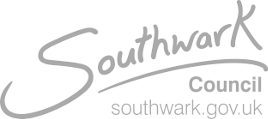 See Managing referrals under London Safeguarding Children Partnership Procedures for further informationDate of referralTHE ADULT BEING REFERREDHas the person:Has the person:1. behaved in a way that has harmed a child or may have harmed a child?1. behaved in a way that has harmed a child or may have harmed a child?Yes/ No2. possibly committed an offence against or related to a child?2. possibly committed an offence against or related to a child?Yes/ No3. behaved towards a child or children in a way that indicates that he or she would pose a risk of harm to children if they worked regularly or closely with them?3. behaved towards a child or children in a way that indicates that he or she would pose a risk of harm to children if they worked regularly or closely with them?Yes/ No4. behaved or may have behaved in a way that indicates they may not be suitable to work with children.4. behaved or may have behaved in a way that indicates they may not be suitable to work with children.Yes/ No5. behaved in a way in their personal life that raises safeguarding concerns (these concerns do not have to directly relate to a child), as a parent or carer become subject to CP procedures or is closely associated with someone who may present a risk of harm to children?  5. behaved in a way in their personal life that raises safeguarding concerns (these concerns do not have to directly relate to a child), as a parent or carer become subject to CP procedures or is closely associated with someone who may present a risk of harm to children?  Yes/ NoSee DefinitionsName of Adult being referredDOBEthnicityHome Address of Adult referredTelephone NumberEmployer’s Name and AddressRole What contact does the person have with children in that role?Is the person working or volunteering with children in any other capacity?Is the person aware that a referral has been made to LADO?Please signpost to Southwark Council privacy noticeHave there been previous concerns or allegations against the adult?Is the adult living with children?REFERRER’S DETAILSAre you the person with lead responsibility for safeguarding in your organisation?Yes/No If no, what is the name of your safeguarding lead?Referrer Name and RoleOrganisation’s Name and Address Telephone NumberYour Email Address             CHILD’S DETAILSDoes this child have SEN / Disability?NameDOB EthnicityAddressParent’s contact details (phone/email)Other children in household?DETAILS OF REFERRALWhat is the nature of the harm caused, or posed by, the individual? Delete as applicablePhysical / Emotional / Sexual / Neglect / Inappropriate behaviour in respect of a childPlease provide details of the incident that has caused the concern  Please include times, dates and location; the names of any potential witnesses; nature of any discussions that have taken place; and any decisions that have been made Please return the completed form securely (password-protected with password: Qau-lado)to qau.safeguarding@southwark.gov.uk